IZBOR DELOVNIH ZVEZKOV IN OSTALIH POTREBŠČIN, KI JIH ZA ŠOLSKO LETO 2022/2023 PREDLAGA STROKOVNI AKTIV4. RAZRED – UČBENIKI – DOBIJO V ŠOLI4. RAZRED – DELOVNI ZVEZKI IN OSTALE POTREBŠČINE – KUPIJO STARŠIFakultativni predmeti OSTALE POTREBŠINE Fakultativni predmeti ostale potrebščineOSNOVNA ŠOLA MALEČNIK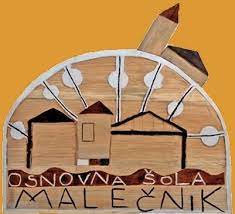 nazivpredmetcenaM. Blažič, G. Kos et al.: RADOVEDNIH PET 4, berilo, založba ROKUS-KLETT, količina: 1, EAN: 9789612713270Slovenščina15,80SUPER MINDS 1, učbenik z DVD-jem za angleščino, poslovenjen, IZDAJA 2018, založba ROKUS-KLETT, količina: 1, EAN: 9789612718770Angleščina21,50nazivpredmetcenaRADOVEDNIH PET 4,  komplet samostojnih delovnih zvezkov za slovenščino, matematiko, družbo, naravoslovje in tehniko in glasbeno umetnost s prilogami   + praktično gradivo za NIT, založba ROKUS-KLETT, količina: 1, EAN: 3831075927223Učni kompleti Rokus - Klett74,00SUPER MINDS 1, delovni zvezek za angleščino, poslovenjen, IZDAJA 2018, založba ROKUS-KLETT, količina: 1, EAN: 9789612718787Angleščina15,80nazivpredmetcenaAlja Lipavic Oštir, Alenka Lipovec, Martina Rajšp: BUNTE WELT 1, delovni učbenik za nemščino, založba ZO, količina: 1, EAN: 9789612304775Nemščina14,00nazivpredmetZVEZEK, veliki A4, 50-listni, črtasti, količina: 1SlovenščinaMAPA A4, z elastiko, količina: 1SlovenščinaZVEZEK, veliki A4, 50-listni, visoki karo, količina: 1MatematikaRAVNILO NOMA 1, mala šablona, količina: 1MatematikaRAVNILO NOMA 5, velika šablona, količina: 1MatematikaRAVNILO GEOTRIKOTNIK, količina: 1MatematikaKOMPLET DVEH LEPIL UHU, Glue Pen, 50 ml + Stic, 8,2 g, količina: 1MatematikaŠESTILO, količina: 1MatematikaMAPA A4, z elastiko, količina: 1MatematikaZVEZEK, veliki A4, 50-listni, črtasti, količina: 1AngleščinaZVEZEK, veliki A4, 50-listni, črtasti, količina: 1DružbaLESENE BARVICE, količina: 1DružbaFLOMASTRI, količina: 1DružbaŠKARJE, količina: 1DružbaRADIRKA, količina: 1DružbaŠILČEK, količina: 1DružbaZVEZEK, veliki A4, 50-listni, črtasti, količina: 1Naravoslovje in tehnikaOVITEK, veliki A4, plastični, količina: 5Potrebščine za pouk likovne umetnosti nabavite skupaj v šoli!Likovna umetnostnazivpredmetZVEZEK, veliki A4, 50-listni, črtasti, količina: 1Nemščina